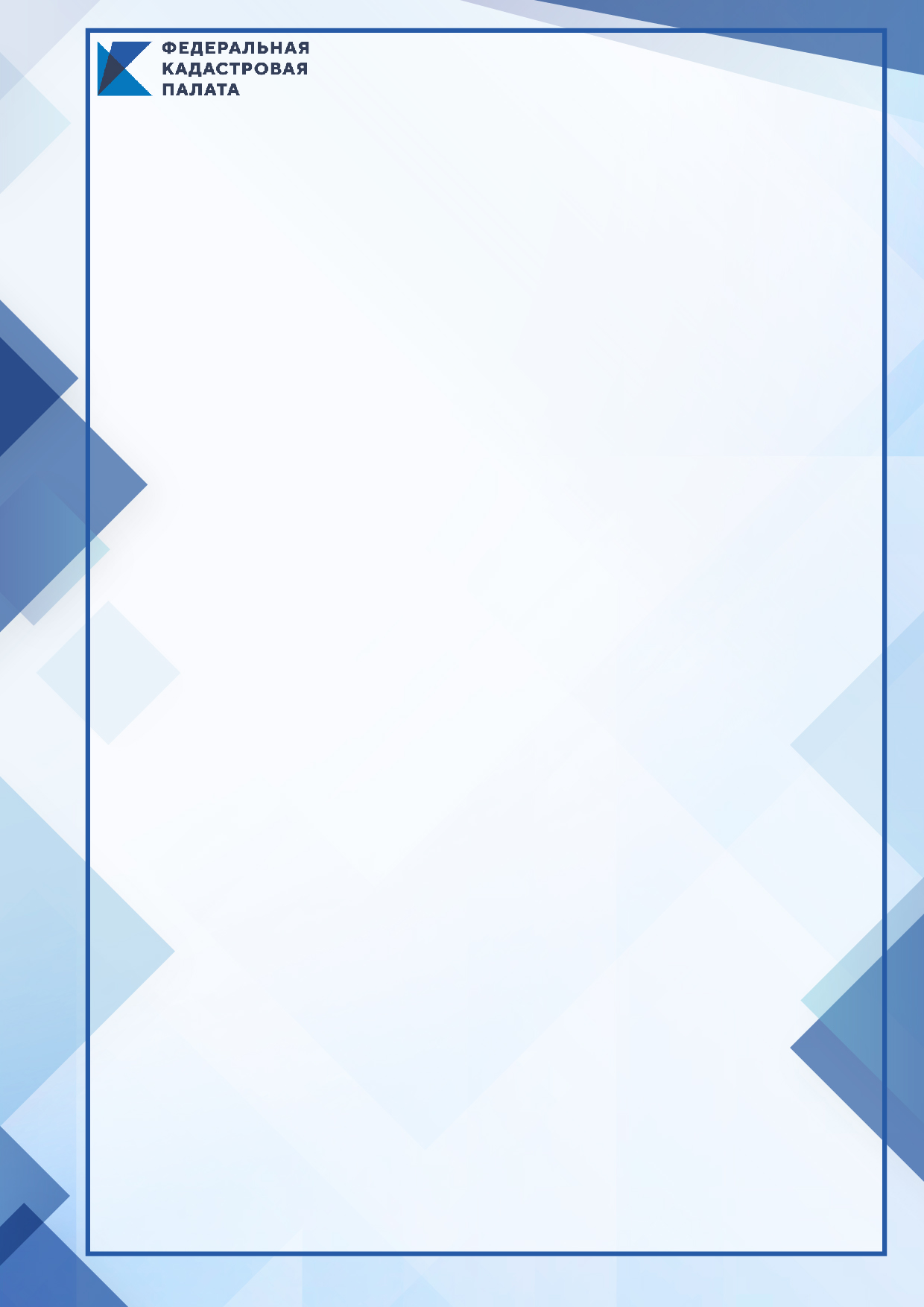 Кадастровая палата расскажет о взаимосвязи земельного участка и объекта капитального строительства09 декабря 2020 года в 10:00 (МСК) филиал ФГБУ «ФКП Росреестра» по Краснодарскому краю проведет вебинар на тему: «Единство судьбы земельного участка и объекта капитального строительства».	Кадастровая палата предлагает Вашему вниманию вебинар, раскрывающий принцип единства судьбы земельного участка и объекта капитального строительства с точки зрения кадастрового учета и регистрации права.В рамках темы слушателей ждет подробное рассмотрение многоступенчатой правовой экспертизы документов, представленных для осуществления кадастрового учета и регистрации прав в отношении созданных (создаваемых) объектов капитального строительства, а также случаи и порядок установления сервитута и публичного сервитута.Кто вправе обратиться с заявлением?Какие особенности при подготовке технического плана?В каких случаях наличие права на земельный участок обязательно, а в каких можно обойтись без него?Когда необходим сервитут и публичный сервитут при кадастровом учете объектов капитального строительства?Начальник отдела обработки документов и обеспечения учетных действий № 2 филиала ФГБУ «ФКП Росреестра» по Краснодарскому краю Третьяк Юлия Сергеевна с удовольствием ответит на эти и другие вопросы слушателей вебинара.Присоединяйтесь – будет интересно! Продолжительность до 90 мин.Стоимость составляет (в т.ч. НДС): 1 слушатель- 2000 руб.Для участия Вам необходимо пройти авторизацию по ссылке https://webinar.kadastr.ru/webinars/ready/detail/97Оплата принимается до 08 декабря. Успейте оплатить квитанцию!Убедительная просьба - оплачивать участие в вебинаре как гражданин (физическое лицо), а не от организации.С уважением,Кадастровая палатапо Краснодарскому краютел.: 8(861) 992-13-02 (доб. 2750)Е-mail: oovkad@mail.ruСайт: kadastr.ru (регион – Краснодарский край)